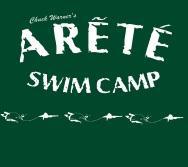 ARETE SWIM CAMPEmployment Application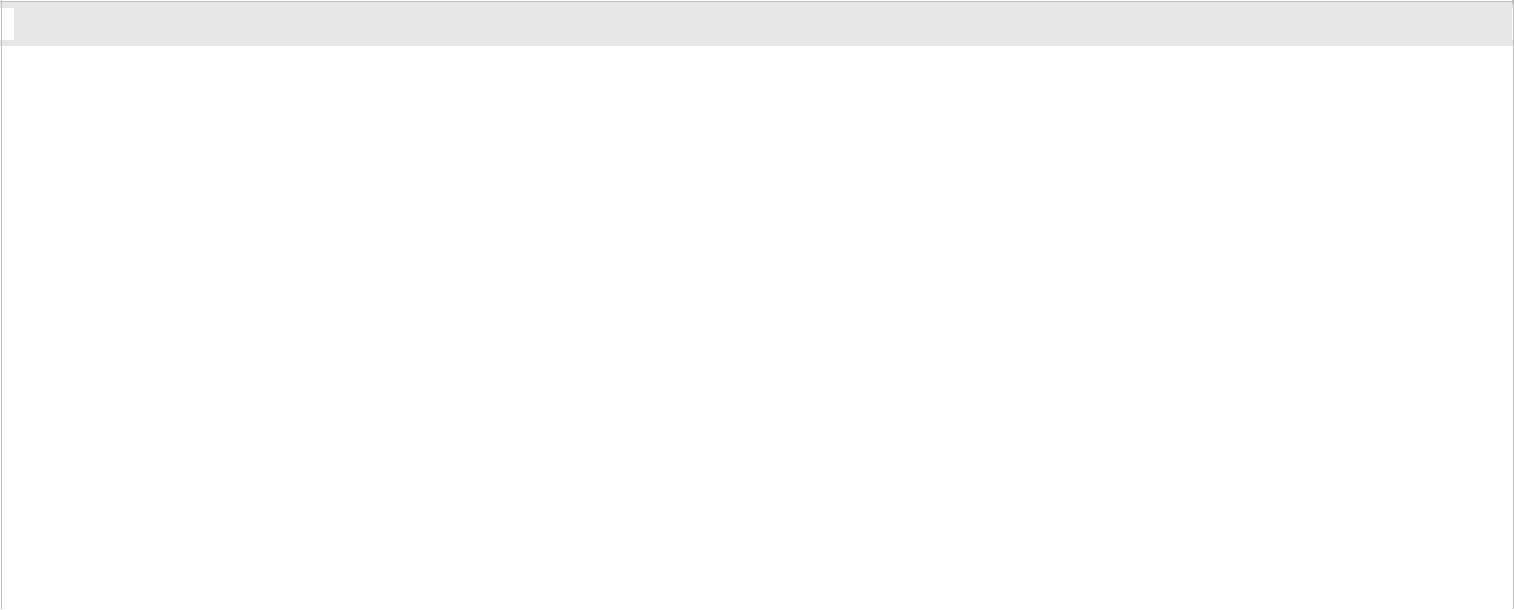 APPLICANT INFORMATION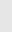 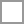 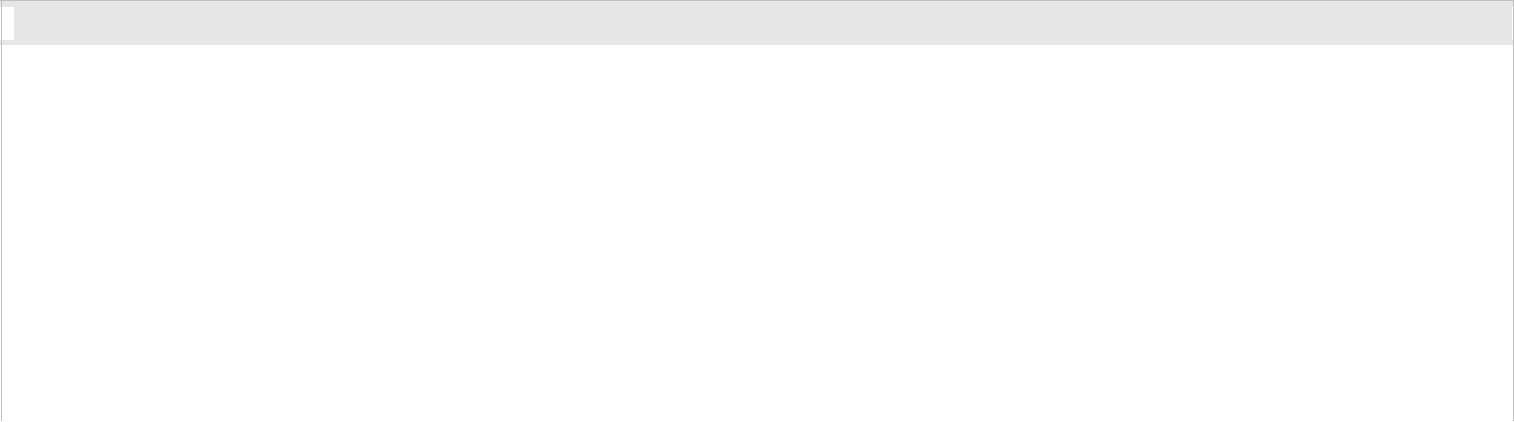 EDUCATION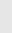 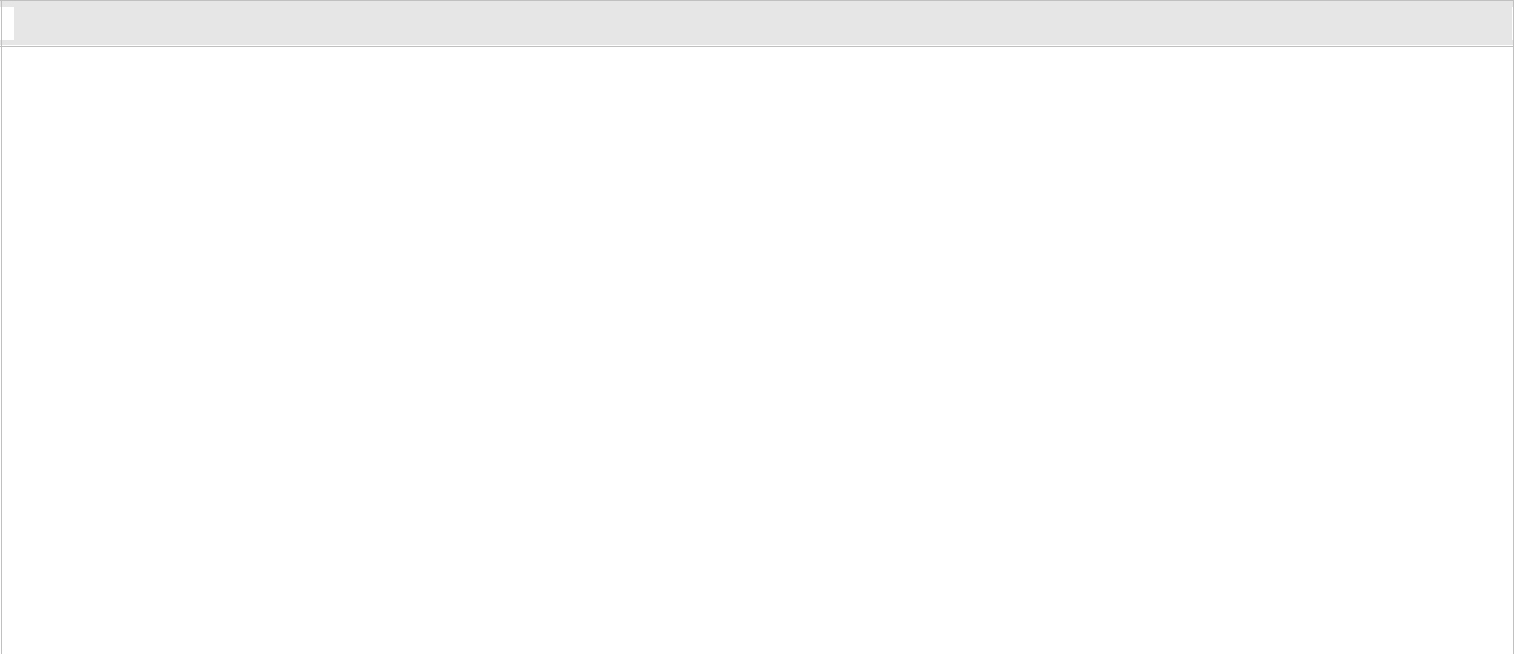 REFERENCESPlease list three professional references.PREVIOUS SWIMMING EXPERIENCE AND/OR EMPLOYMENT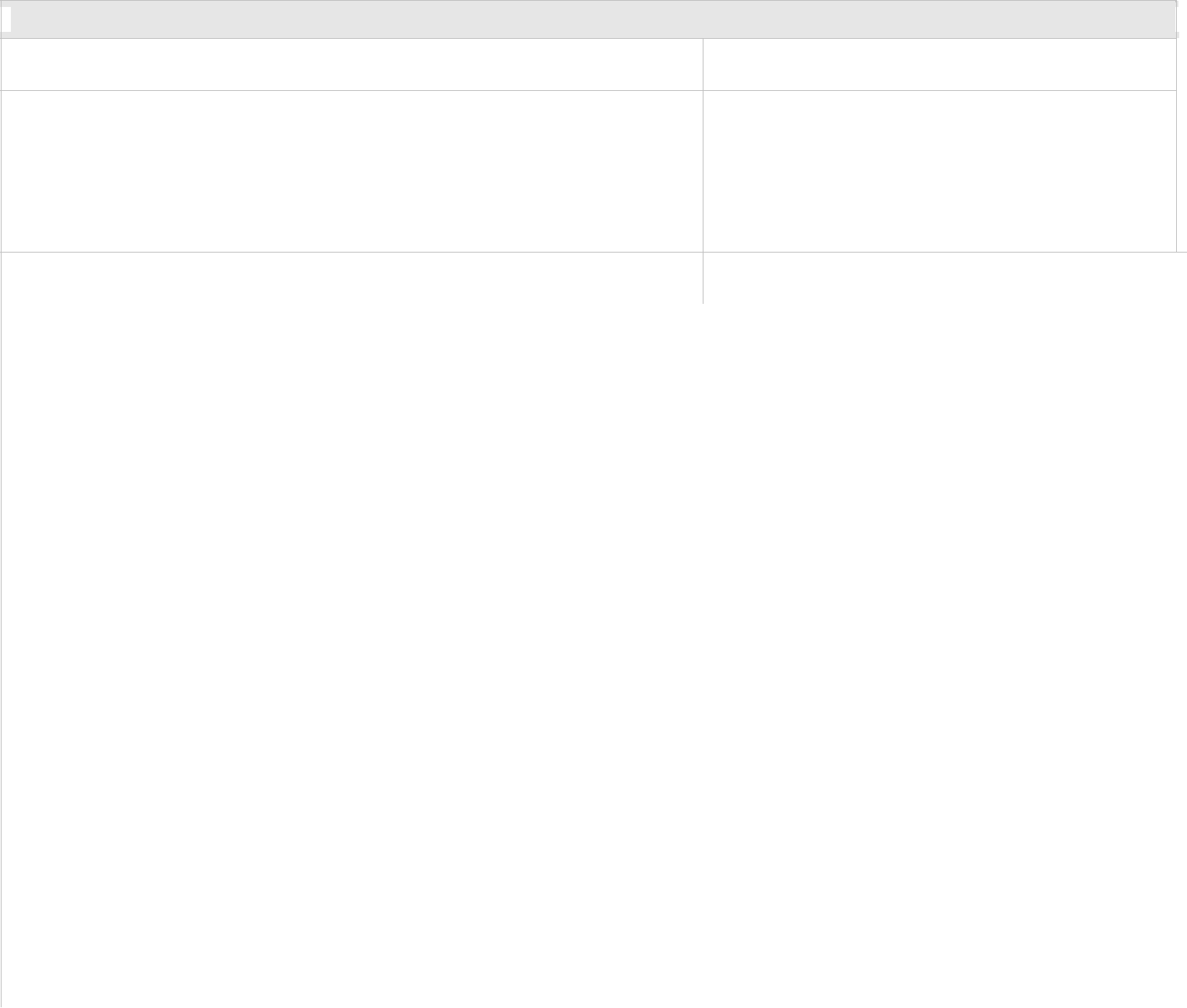 Swimming ExperienceCoaching Experience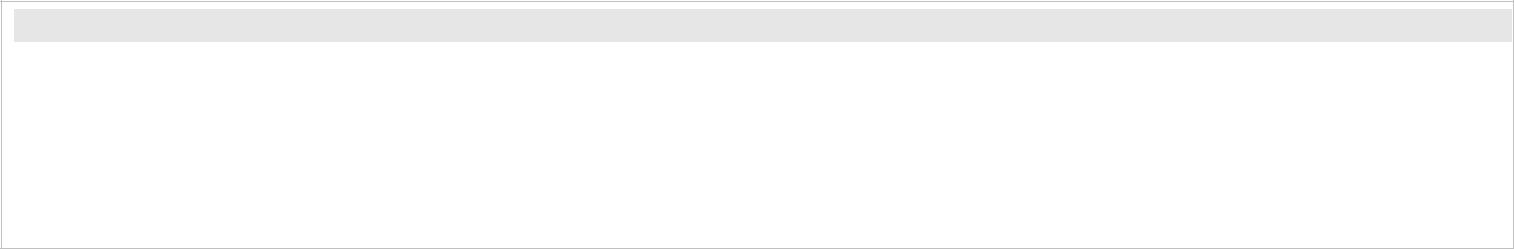 MILITARY SERVICE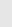 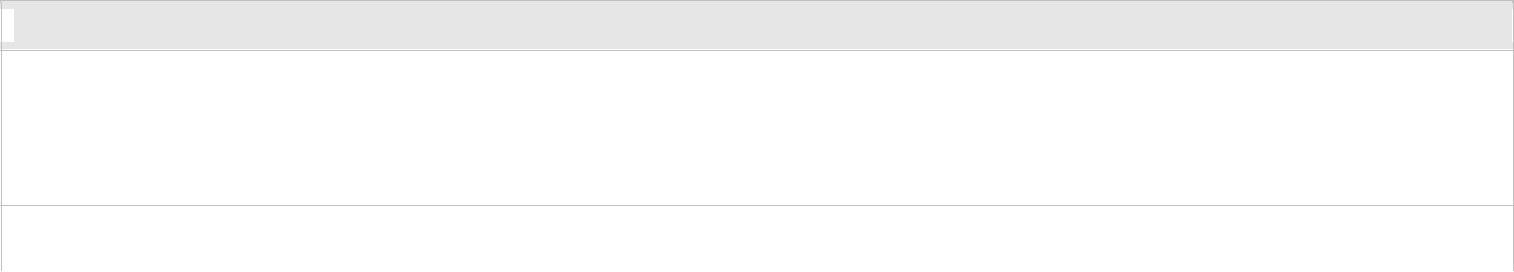 DISCLAIMER AND SIGNATUREI certify that my answers are true and complete to the best of my knowledge.If this application leads to employment, I understand that false or misleading information in my application or interview may result in my release.Signature	DateReturn Application to: ARETE SWIM CAMP, 9 Carolin Rd, Montclair, NJ 07043	Phone: 732:921-5989  Email: areteswimcamp@gmail.comLast NameFirstFirstM.I.DateStreet AddressApartment/Unit #Apartment/Unit #CityStateStateZIPCellE-mail AddressE-mail AddressE-mail AddressE-mail AddressE-mail AddressPhoneE-mail AddressE-mail AddressE-mail AddressE-mail AddressE-mail AddressPhoneSessionsSocial SecuritySocial SecurityAvailableNo.No.Position Applied for(Day or Resident Counselor)Position Applied for(Day or Resident Counselor)Are you a citizen of the United States?YESNONONOIf no, are you authorized to work in the U.S.?   YESIf no, are you authorized to work in the U.S.?   YESIf no, are you authorized to work in the U.S.?   YESIf no, are you authorized to work in the U.S.?   YESNOHave you ever worked for a swim camp?YESNONONOIf so, when?If so, when?If so, when?Have you ever been convicted of a felony?YESNONONOIf yes, explainIf yes, explainIf yes, explainHigh SchoolAddressFromToDid you graduate?YESNODegreeCollegeAddressFromToDid you graduate?YESNODegreeOtherAddressFromToDid you graduate?YESNODegreeFull NameRelationshipRelationshipCompanyPhone()AddressFull NameRelationshipRelationshipCompanyPhone()AddressFull NameRelationshipRelationshipCompanyPhone()AddressCertifications You Hold and Expiration:   LifeguardCertifications You Hold and Expiration:   LifeguardCPRFirst AidUSA Swimming CoachUSA Swimming CoachOther Special Certifications or abilities?Other Special Certifications or abilities?Professional Goals:Professional Goals:BranchFromToRank at DischargeType of DischargeType of DischargeIf other than honorable, explain